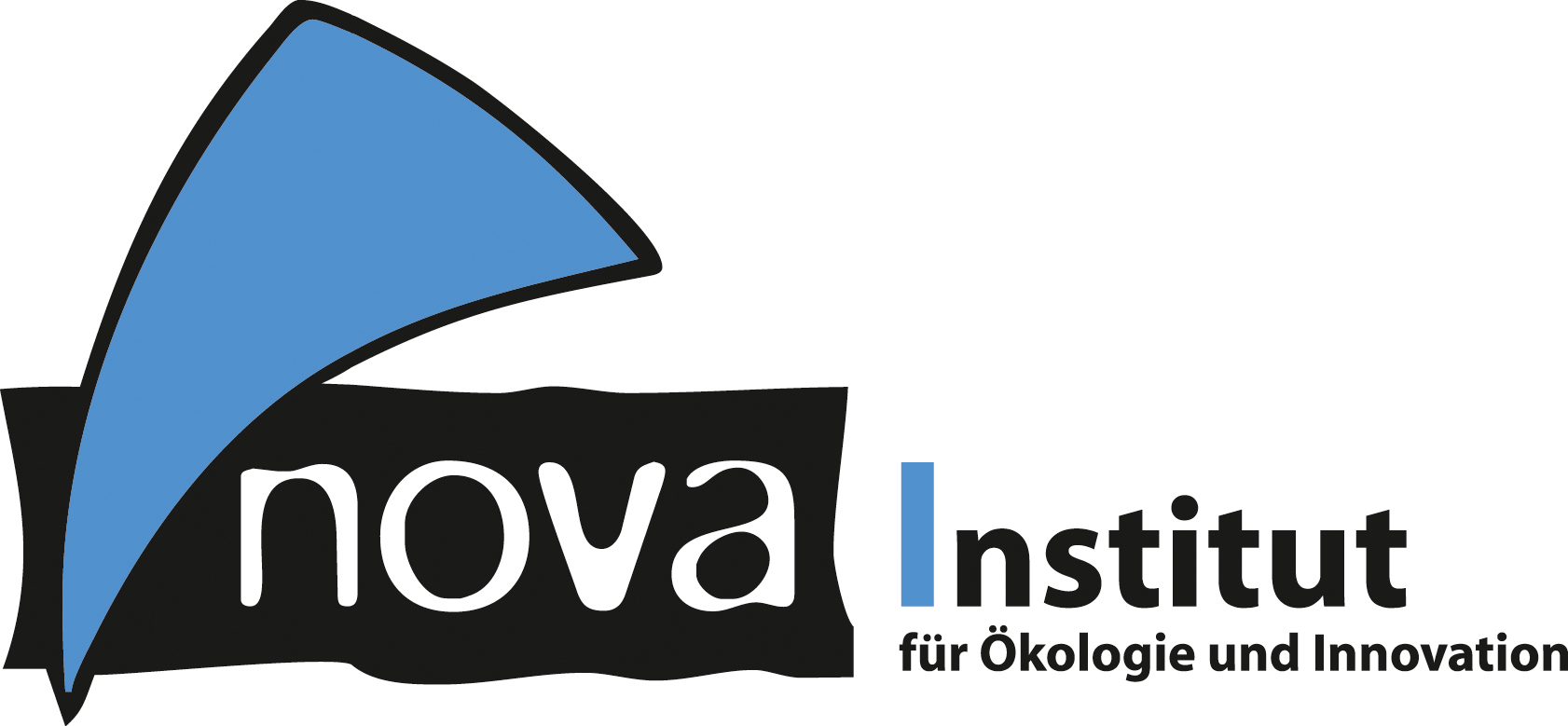 Pressemitteilungnova-Institut GmbH (www.nova-institut.eu)Hürth, den 27. Februar 2019Das sind die „Top 6“-Kandidaten für den ersten Innovationspreis „Best CO2 Utilisation 2019“ Biotechnologische CO2-Nutzung. Hochwertige Chemikalien. Beton. CO2-basierte Düngemittelproduktion. CO2-Verwertung für Kosmetikwachse. Sogar ein unabhängiges System für Hausbesitzer, um Kraftstoff aus CO2 zu erzeugen. Alles und noch mehr ist heute möglich!Sechs innovative Technologien und Produkte aus fünf verschiedenen Ländern wurden aus insgesamt 20 Bewerbungen ausgewählt und sind nun für den Innovationspreis der „7th Conference on Carbon Dioxide as Feedstock for Fuels, Chemistry and Polymers”, vom 20. bis 21. März 2019 in Köln, (www.co2-chemistry.eu) nominiert. Der Innovationspreis wird von Covestro gesponsert und vom nova-Institut organisiert.Die Ausschreibung des ersten Innovationspreises „Best CO2 Utilisation 2019“ hat eine Vielzahl herausragender Innovationen im Bereich Carbon Capture & Utilisation (CCU) angezogen. Diese zeigen, wie aktiv Unternehmen bei der Umsetzung von CCU sind. Die Vielzahl und die hohe Qualität der Bewerbungen hat den Beirat so überrascht wie inspiriert und die Auswahl der Nominierten nicht leichter gemacht. Deswegen wurde entschieden, nicht nur die „Top 6“-Kandidaten umfassend zu präsentieren, sondern auch die übrigen vierzehn herausragenden Bewerbungen vorzustellen, die leider nicht als Finalisten ausgewählt wurden.Nach einem kurzen Vortrag aller Nominierten werden die drei Gewinner von den Teilnehmern der „7th Conference on Carbon Dioxide as Feedstock for Fuels, Chemistry and Polymers“ gewählt. Die Preisverleihung findet am Abend des 20. März statt. Lassen Sie sich diese einzigartige Veranstaltung nicht entgehen und nehmen Sie an der Wahl des Innovationssiegers teil!Die „Top 6“-Kandidaten vorgestellt:b.fab GmbH (Deutschland): Verfahren zur Formiat – Bioökonomieb.fab hat eine disruptive Prozesstechnologie entwickelt, um CO2, Wasser und erneuerbare Energie effizient in wertschöpfende Chemikalien umzuwandeln. CO2 und Wasser sind reichlich vorhanden und daher der Ausgangspunkt des Aufbaus einer nachhaltigen Bioökonomie. b.fab wandelt und speichert CO2 und H2 (aus Wasser) in flüssiger Form als Formiat mittels Elektrochemie. Das Formiat ist der Rohstoff für die Bioprozesse und b.fab nutzt die synthetische Biologie, um neue Möglichkeiten zu finden und Formiat in Mehrwertschöpfungschemikalien umzuwandeln. b.fab hat sich zum Ziel gesetzt, in den kommenden Jahren eine Formiat-basierte Bioökonomie aufzubauen und damit einen wirtschaftlichen und nachhaltigen neuen Weg zur Herstellung von Mehrwertschöpfungschemikalien für verschiedene Branchen zu bieten. Eines der ersten Produkte wird Milchsäure sein, die zu PLA-Biopolymeren weiterverarbeitet werden kann.www.bfab.bio/Carbicrete Inc. (Kanada): CarbicreteDas patentierte Verfahren von Carbicrete ermöglicht die Herstellung von zementfreiem, kohlenstoffhaltigen Beton. In der Betonmischung wird Zement durch gemahlene Stahlschlacke ersetzt und der Beton wird mit CO2 anstelle von Wärme und Dampf ausgehärtet. Carbicrete-Beton hat niedrigere Materialkosten (Stahlschlacke ist billiger als Zement, da es sich im Wesentlichen um Industrieabfälle handelt) und bessere mechanische und dauerhafte Eigenschaften (kann mehr Frost-/Tauzyklen widerstehen sowie eine bis zu 30 % höhere Druckfestigkeit aufweisen) als zementbasierter Beton. Ein nach diesem Verfahren hergestelltes 18 kg schweres Betonmauerelement (CMU) in Standardgröße fängt 1 kg CO2 ein (für jeden produzierten Block werden auch 2 kg Emissionen vermieden). Die Einführung dieser Technologie durch eine Anlage, die 25.000 CMUs pro Tag produziert, würde den Einsatz von 25.000 kg abgeschiedenes CO2 pro Tag zur Folge haben.www.carbicrete.comCCm Technologies Ltd. (Vereinigtes Königreich): CCm GrowthCCm-Düngemittelproduktionssysteme kombinieren abgefangenes Kohlendioxid mit Abfall, um eine Reihe von stickstoffbasierten biogenen Düngemitteln für Landwirtschaft und Gartenbau herzustellen. CCm Growth wurde fünf Jahre lang auf landwirtschaftlichen Flächen an einer Reihe von Rohstoffpflanzen getestet. Die Versuche wurden mit kohlenstoffintensiven Düngemitteln nach Industriestandard verglichen. Die Ergebnisse haben gezeigt, dass die Wachstumserträge der Pflanzen gleich und in einigen Fällen besser sind, wenn CCm Growth verwendet wurde. Frühe Bodenversuche zeigen, dass CCm-Growth einen signifikanten Einfluss auf die Bodengesundheit hat; verbesserte Wasserspeicherung, verbesserte pH-Werte und erhöhte Variabilität von Mikroorganismen, um nur einige Vorteile zu nennen. 50 CCm Growth-Systeme würden 2,3 Mio t CO2 pro Jahr einsparen. CCm Growth wird zu einer Kreislaufwirtschaft und zur Erreichung zukünftiger CO2-Reduktionsziele beitragen.www.ccmtechnologies.co.ukGensoric GmbH (Deutschland): willpower energy®Mit dem willpower energy®-Projekt will die Firma Gensoric private Hausbesitzer völlig unabhängig von konventionellen Brennstoffen wie Erdgas oder Heizöl machen. Erstmals kann das entwickelte System aus CO2 lokal einen eigenen Brennstoff in Form von Methanol produzieren, um genügend Energie für die Warmwasser- und Wärmeversorgung bereit zu stellen. Diese Technologie, in Kombination mit den zu Hause installierten Anlagen zwecks Erzeugung von Strom aus erneuerbarer Energie, ermöglicht die vollständige Selbstversorgung. Gleichzeitig kann willpower energy® als saisonaler Speicher betrachtet werden. Wenn im Sommer mehr Energie erzeugt als verbraucht wird, kann die Anlage diese Energie bis zum Winter speichern. So kann willpower energy® dann eingesetzt werden, wenn es am ehesten gebraucht wird. Bei normalen Bedingungen (Raumtemperatur/Niederdruck) kann dies mit relativ einfacher Prozesstechnik auch in einer nichtindustriellen Umgebung und in privaten Haushalten erfolgen.www.willpower-energy.euLanzaTech (Vereinigte Staaten): Isopropanol und AcetonLanzaTech hat ein Verfahren zur direkten CO2-Abscheidung und -Nutzung in wertvolle chemischen Zwischenprodukte entwickelt. Dieses Verfahren kombiniert die Reduktion von CO2 zu CO durch zero carbon-Elektrolyse mit der Fähigkeit zur CO-Fermentation. Chemische Produkte, in diesem Fall Aceton und Isopropanol (IPA), werden in langlebigen Materialien wie Acryl- und Polypropylen-Kunststoffen eingesetzt. Aufgrund der Langlebigkeit dieser Materialien in der Umwelt wertet dieser Prozess CO2 auf und speichert es gleichzeitig in Materialien. Das Verfahren ist einzigartig, da es eine 100-prozentige Umwandlung von CO2 in Produkte ermöglicht, was bei chemo- oder biokatalytischen Prozessen nur schwer möglich ist.www.lanzatech.comNordic Blue Crude AS (Norwegen): Nordic Blue CrudeDer Businessplan der Nordic Blue Crude AS (NBC) sieht vor, synthetisches Rohöl aus erneuerbaren Energien, Wasser und CO2 zu produzieren. Das Produkt trägt den Namen Blue Crude. Es besteht aus einem hochwertigen Wachs für den Einsatz in der Kosmetikindustrie. Das Mitteldestillat kann als leistungsstarker und hochwertiger Diesel, Kerosin oder Naphtha verwendet und zu Benzin veredelt werden. NBC hat einen exklusiven Lizenzvertrag mit der Sunfire AG über den Einsatz ihrer Technologie in Skandinavien abgeschlossen. Ferner gibt es Verträge für die Lokalisierung einer Produktionseinheit im Herøya, Norwegens größtem Industriepark. NBC haben Abnahmeverträge für ihre gesamte Produktion mit verschiedenen Kunden. www.nordicbluecrude.noDie 14 übrigen eingereichten – großartigen – Bewerbungen in Kurzvorstellung (eine davon nicht öffentlich genannt):ATMOSTAT: METHAMOD®ATMOSTAT-Lösung ist eine Methanisierungseinheit namens METHAMOD®, die auf der sehr kompakten Technologie der Wärmetauscher-Reaktoren basiert. www.atmostat-alcen.com/frbse Engineering Leipzig GmbH: FlexSynthesisFlexSynthesis, ein auf Kufen montierter Methanolreaktor und der Kern der strom-basierten CO2-Nutzung in Methanolanlagen, wurde aus dem Bedürfnis nach hoher Flexibilität heraus entwickelt.www.bse-leipzig.deCarboclave Corp.: CarboclaveDie patentierte Technologie von Carboclave ist ein anpassungsfähiges System und Verfahren, das Kohlendioxid für eine verbesserte Betonproduktion verwendet.www.carboclave.comCarbon Upcycling Technologies Inc.: Feine NanopartikelPortfolio von feinen Nanopartikeln durch CO2-Adsorption in exfoliertem festen Ausgangsmaterial.www.carbonupcycling.comClimeworks AG: Erneuerbares MethanMit der weltweit ersten kommerziellen Kohlendioxid-Abscheidungstechnologie fängt Climeworks CO2 aus der Umgebungsluft ab. Das aus der Luft abgeschiedene CO2 kann zur Methanisierung genutzt werden.www.climeworks.comCO2 in Clean Technologies: ShaireShaire ist eine Marke, die darauf abzielt, den Klimawandel durch die Wiedereingliederung von Kohlenstoff in die Produktionskette zu mildern.www.co2in.com.brECOGALACTICA-UNIPESSOAL LDA: Solarreaktor Solarreaktor mit einer Vorrichtung zum Sammeln und Konzentrieren von Sonnenenergie mit einem kreisförmigen Blickwinkel von 360 Grad.Green Minerals: Mineral CO2 (Green Minerals)CO2 kann auch zur Herstellung von festen Carbonaten und zur Verwendung dieser Produkte verwendet werden. Die Herstellung von festen Karbonaten ist der natürliche Weg, um CO2 sicher zu speichern. www.green-minerals.nlICC2R s.r.l.: Chemikalien aus Solarenergie und CO2IC2R zielt auf die Solarenergie getriebene Umwandlung von CO2 in hochwertige Chemikalien oder Kraftstoffe ab.Industrial Climate Solutions Inc.: RFC-Enabling Technology für CO2-NutzungDas Design des regenerativen Schaumkontaktors (RFC) und die bewährte Leistung haben sich als vielversprechend erwiesen, um die Produktivität bei der CO2-Abscheidung zu verbessern und gleichzeitig den Platzbedarf des Absorbers deutlich zu reduzieren und damit die Investitionskosten und die Kosten der CO2-Abscheidung zu senken.www.icsolutions.workLEQUIA: e-thanolDer Einsatz von mikrobiellen elektrochemischen Technologien (METs) ist ein vielversprechender Ansatz, um eine selektive Bio-Elektroproduktion von Ethanol aus CO2 zu erreichen.www.lequia.udg.eduSeeO2 Energy Inc.: CO2-ElektrolyseurDie Technologie von SeeO2 Energy Inc. ist eine wirtschaftlich sinnvolle Lösung für die elektrochemische CO2-Umwandlung, da sie CO2 in marktfähige und saubere Mehrwertkraftstoffe und Chemikalien umwandelt.www.seeo2energy.comSotacarbo S.p.A.: Actinol, aktiver MethanolkatalysatorDiese innovative, energieeffiziente Katalysator-Technologievorbereitung (Actinol, aktiver Methanolkatalysator) ermöglicht die CO2-Rückgewinnung durch Hydrierung zur Herstellung von Methanol.www.sotacarbo.it/en/Die CCU-Branche trifft sich in KölnDas finale Programm der „7th Conference on Carbon Dioxide as Feedstock for Fuels, Chemistry and Polymers“ ist online verfügbar (www.co2-chemistry.eu/programme). Zu den Hauptthemen gehören Innovation & Strategie sowie Nachhaltigkeit & Politik im CCU-Bereich, Wasserstofferzeugung, ein spezieller Workshop zur CO2-Abtrennung, CO2 für Chemikalien & Materialien sowie die Verwendung von CO2 zur Kraftstoffherstellung. Es werden mehr als 200 Teilnehmer erwartet. Es sind nur noch wenige Ausstellungsstände verfügbar. Alle Informationen, Anmeldung und das Konferenzprogramm finden Sie unter www.co2-chemistry.eu.Das nova-Institut dankt der Covestro AG (Deutschland) für das Sponsoring des ersten Innovationspreises „Best CO2 Utilisation 2019“. Phytonix Corporation (United States) unterstützt die Konferenz als Gold-Sponsor und Enviro Ambient (United States) als Silver-Sponsor und die EnergieAgentur.NRW (Deutschland) als Premiumpartner.Verantwortlicher im Sinne des deutschen Presserechts (V.i.S.d.P.):Dipl.-Phys. Michael Carus (Geschäftsführer)nova-Institut GmbH, Chemiepark Knapsack, Industriestraße 300, 50354 Hürth Internet: www.nova-institut.de – Dienstleistungen und Studien auf www.bio-based.euEmail: contact@nova-institut.deTel: +49 (0) 22 33-48 14 40Das nova-Institut wurde 1994 als privates und unabhängiges Forschungsinstitut gegründet und ist im Bereich der Forschung und Beratung tätig. Der Fokus liegt auf der bio-basierten und der CO2-basierten Ökonomie in den Bereichen Nahrungsmittel- und Rohstoffversorgung, technisch-ökonomische Evaluierung, Marktforschung, Nachhaltigkeitsbewertung, Öffentlichkeitsarbeit, B2B-Kommunikation und politischen Rahmenbedingungen. In diesen Bereichen veranstaltet das nova-Institut jedes Jahr mehrere große Konferenzen. Mit einem Team von 30 Mitarbeitern erzielt das nova-Institut einen jährlichen Umsatz von über 3 Mio. €.Abonnieren Sie unsere Mitteilungen zu Ihren Schwerpunkten unter www.bio-based.eu/email 